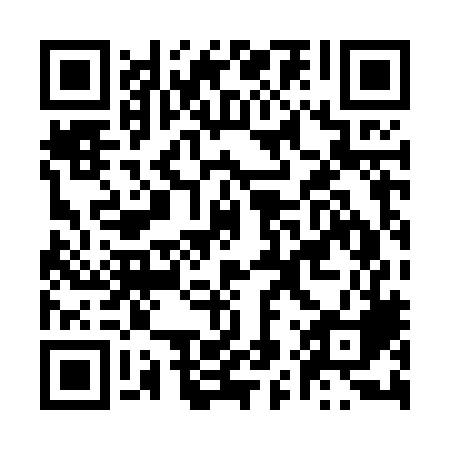 Ramadan times for Teearu, EstoniaMon 11 Mar 2024 - Wed 10 Apr 2024High Latitude Method: Angle Based RulePrayer Calculation Method: Muslim World LeagueAsar Calculation Method: HanafiPrayer times provided by https://www.salahtimes.comDateDayFajrSuhurSunriseDhuhrAsrIftarMaghribIsha11Mon4:324:326:4712:304:096:156:158:2212Tue4:294:296:4512:304:116:176:178:2513Wed4:264:266:4212:304:136:206:208:2714Thu4:234:236:3912:304:156:226:228:3015Fri4:194:196:3612:294:176:246:248:3316Sat4:164:166:3312:294:196:266:268:3517Sun4:134:136:3012:294:216:296:298:3818Mon4:094:096:2712:294:236:316:318:4119Tue4:064:066:2412:284:246:336:338:4420Wed4:024:026:2112:284:266:366:368:4621Thu3:593:596:1912:284:286:386:388:4922Fri3:553:556:1612:274:306:406:408:5223Sat3:513:516:1312:274:326:436:438:5524Sun3:483:486:1012:274:336:456:458:5825Mon3:443:446:0712:264:356:476:479:0126Tue3:403:406:0412:264:376:496:499:0427Wed3:363:366:0112:264:396:526:529:0728Thu3:333:335:5812:264:416:546:549:1129Fri3:293:295:5512:254:426:566:569:1430Sat3:253:255:5312:254:446:596:599:1731Sun4:214:216:501:255:468:018:0110:201Mon4:164:166:471:245:478:038:0310:242Tue4:124:126:441:245:498:068:0610:273Wed4:084:086:411:245:518:088:0810:314Thu4:044:046:381:235:528:108:1010:345Fri3:593:596:351:235:548:128:1210:386Sat3:553:556:321:235:568:158:1510:427Sun3:503:506:301:235:578:178:1710:458Mon3:463:466:271:225:598:198:1910:499Tue3:413:416:241:226:018:228:2210:5310Wed3:363:366:211:226:028:248:2410:57